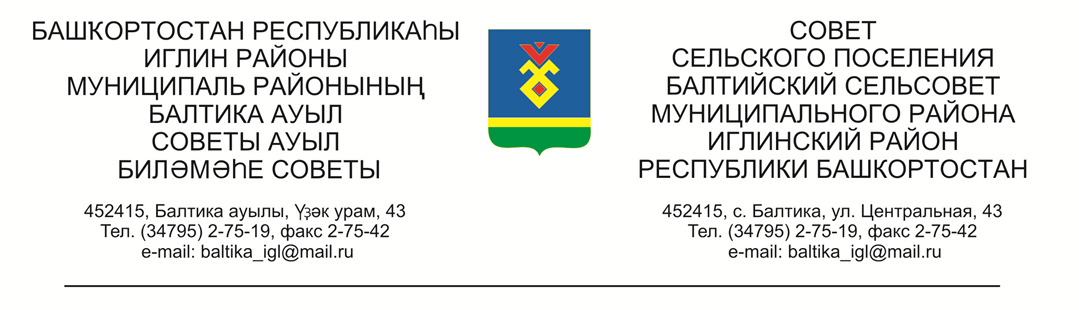                  КАРАР                                                                                                    РЕШЕНИЕ  «24» февраль 2022й.               №273             «24» февраля  2022г.    О проекте решения «Об отчете исполнения бюджета сельского поселения Балтийский сельсовет муниципального района Иглинский район Республики Башкортостан за 12 месяцев 2021 года»Во исполнении Федерального закона № 131-ФЗ от 06.10.2003 «Об общих принципах организации местного самоуправления в Российской Федерации», Совет сельского поселения Балтийский сельсовет муниципального района Иглинский район Республики Башкортостан решил:1. Принять к рассмотрению проект решения «Об отчете  исполнения бюджета сельского поселения Балтийский сельсовет муниципального района Иглинский район Республики Башкортостан за 12 месяцев 2021 года» (прилагается).2. Обнародовать проект решения до 01 марта 2022 г. на информационном стенде в здании Администрации сельского поселения Балтийский сельсовет по адресу: с.Балтика, ул. Центральная д.43.3. Контроль  за исполнением настоящего решения возложить на Постоянную комиссию Совета по бюджету, налогам, вопросам муниципальной собственности (председатель Кот Н.Е.).Глава сельского поселения                                                               И.М.Бугвин                                                                                                                         ПРОЕКТ     КАРАР                                                                                                         РЕШЕНИЕСовета сельского поселения Балтийский сельсовет муниципальногорайона  Иглинский район Республики Башкортостан       Об отчете исполнения бюджета сельского поселения Балтийский сельсовет муниципального района Иглинский район Республики Башкортостан за 12 месяцев 20_____ года    Заслушав и обсудив об отчете исполнения бюджета сельского поселения Балтийский сельсовет муниципального района Иглинский район Республики Башкортостан за 12 месяцев  20____ года Совет сельского поселения Балтийский  сельсовет муниципального района Иглинский район Республики Башкортостан решил: Отчет об исполнении бюджета сельского поселения Балтийский сельсовет муниципального района Иглинский район Республики Башкортостан за 12 месяцев  20_____ года утвердить (согласно приложения № 1).Обнародовать отчет об исполнении бюджета сельского поселения Балтийский сельсовет муниципального района Иглинский район Республики Башкортостан на стенде информации в администрации сельского поселения Балтийский  сельсовет.Контроль за исполнением настоящего решения возложить на постоянную комиссию по бюджету, налогам, вопросам муниципальной собственности ( председатель комиссии _________)Глава сельского поселения					__________________ ___________ 20____ г№ ________                  Приложение №1                  Приложение №1                      к  решению Совета  сельского  поселения Балтийский сельсовет                      к  решению Совета  сельского  поселения Балтийский сельсовет                      к  решению Совета  сельского  поселения Балтийский сельсовет                      к  решению Совета  сельского  поселения Балтийский сельсовет                      к  решению Совета  сельского  поселения Балтийский сельсовет                      к  решению Совета  сельского  поселения Балтийский сельсовет                      к  решению Совета  сельского  поселения Балтийский сельсоветмуниципального района  муниципального района                                                                                                      Иглинский район     Республики  Башкортостан                                                                                                     Иглинский район     Республики  Башкортостан                                                                                                     Иглинский район     Республики  Башкортостан                                                                                                     Иглинский район     Республики  Башкортостан                                                                                                     Иглинский район     Республики  Башкортостан                                                                                                     Иглинский район     Республики  Башкортостан                                                                                                     Иглинский район     Республики  Башкортостан №       от                 2022 г. №       от                 2022 г. Отчет об исполнении  бюджета сельского поселения Балтийский сельсовет муниципального района Иглинский район за 2021 годОтчет об исполнении  бюджета сельского поселения Балтийский сельсовет муниципального района Иглинский район за 2021 годОтчет об исполнении  бюджета сельского поселения Балтийский сельсовет муниципального района Иглинский район за 2021 годОтчет об исполнении  бюджета сельского поселения Балтийский сельсовет муниципального района Иглинский район за 2021 годОтчет об исполнении  бюджета сельского поселения Балтийский сельсовет муниципального района Иглинский район за 2021 годОтчет об исполнении  бюджета сельского поселения Балтийский сельсовет муниципального района Иглинский район за 2021 годОтчет об исполнении  бюджета сельского поселения Балтийский сельсовет муниципального района Иглинский район за 2021 годОтчет об исполнении  бюджета сельского поселения Балтийский сельсовет муниципального района Иглинский район за 2021 годв руб.в руб.Наименование показателяНаименование показателяКлассификацияКлассификацияУточненныйУточненныйОтчетОтчетНаименование показателяНаименование показателяКлассификацияКлассификацияплан на  2021 годплан на  2021 годза 4 квартал 2021 годаза 4 квартал 2021 годаДоходыДоходыДоходыДоходы5 392 200,005 392 200,005 982 215,325 982 215,32Налог на доходы физических лицНалог на доходы физических лиц1 01 02 000 011 01 02 000 01135 200,00135 200,00140 384,16140 384,16Единый сельхоз. налогЕдиный сельхоз. налог1 05 03 010 011 05 03 010 010,000,001 676,101 676,10Налог на имущество физических лицНалог на имущество физических лиц1 06 01 030 101 06 01 030 10248 600,00248 600,00277 960,69277 960,69Земельный налог организацийЗемельный налог организаций1 06 06 033 101 06 06 033 10157 000,00157 000,00157 130,98157 130,98Земельный налог физ.лицЗемельный налог физ.лиц1 06 06 043 101 06 06 043 101 584 000,001 584 000,001 887 590,581 887 590,58Госпошлина за совершение нотариальных действийГоспошлина за совершение нотариальных действий1 08 04 020 011 08 04 020 01400,00400,00400,00400,00Земельный налог, мобилизуемый на территориях сельских поселенийЗемельный налог, мобилизуемый на территориях сельских поселений1 09 04 053 101 09 04 053 100,000,00-4 536,28-4 536,28Арендная плата за земельные участкиАрендная плата за земельные участки1 11 05 013 051 11 05 013 0578 600,0078 600,00138 043,93138 043,93Арендная плата за имуществоАрендная плата за имущество1 11 05 035 101 11 05 035 1049 900,0049 900,00180 000,00180 000,00Арендня плата за имущество в казну СПАрендня плата за имущество в казну СП1 11 05 075 101 11 05 075 100,000,0065 065,1665 065,16Инициативные платежиИнициативные платежи1 11 71 503 101 11 71 503 1070 000,0070 000,000,000,00Дотации бюджетам сельских поселенийДотации бюджетам сельских поселений2 02 16 001 102 02 16 001 101 190 000,001 190 000,001 190 000,001 190 000,00Субвенции бюджетам сельских поселенийСубвенции бюджетам сельских поселений2 02 35 118 102 02 35 118 10118 500,00118 500,00118 500,00118 500,00Межбюджетные трансферты, передаваемые бюджетам поселенийМежбюджетные трансферты, передаваемые бюджетам поселений2 02 40 014 102 02 40 014 10910 000,00910 000,00910 000,00910 000,00Прочие межбюджетные трансферты, передаваемые бюджетам поселенийПрочие межбюджетные трансферты, передаваемые бюджетам поселений2 02 49 999 102 02 49 999 10850 000,00850 000,00850 000,00850 000,00Прочие безвозмездные поступленияПрочие безвозмездные поступления2 07 05 030 102 07 05 030 100,000,0070 000,0070 000,00РасходыРасходыРасходыРасходы6 254 905,896 254 905,895 884 340,995 884 340,99Общегосударственные вопросыОбщегосударственные вопросы01 0201 021 074 100,001 074 100,001 044 905,251 044 905,25Общегосударственные вопросыОбщегосударственные вопросы01 0401 041 906 016,511 906 016,511 643 856,641 643 856,64Мобилизационная и вневойсковая подготовкаМобилизационная и вневойсковая подготовка02 0302 03118 500,00118 500,00118 500,00118 500,00Обеспечение пожарной безопасностиОбеспечение пожарной безопасности03 1003 10309 558,00309 558,00268 326,30268 326,30Дорожное хозяйство (дорожные фонды)Дорожное хозяйство (дорожные фонды)04 0904 09910 000,00910 000,00910 000,00910 000,00БлагоустройствоБлагоустройство05 0305 031 736 907,631 736 907,631 698 929,051 698 929,05Другие вопросыДругие вопросы06 0506 0530 823,7530 823,7530 823,7530 823,75КультураКультура08 0108 01169 000,00169 000,00169 000,00169 000,00Физическая культураФизическая культура11 0111 010,000,000,000,00Дефицит бюджета (со знаком минус)Дефицит бюджета (со знаком минус)Дефицит бюджета (со знаком минус)Дефицит бюджета (со знаком минус)-862 705,89-862 705,8997 874,3397 874,33